CURRICULUM VITAE 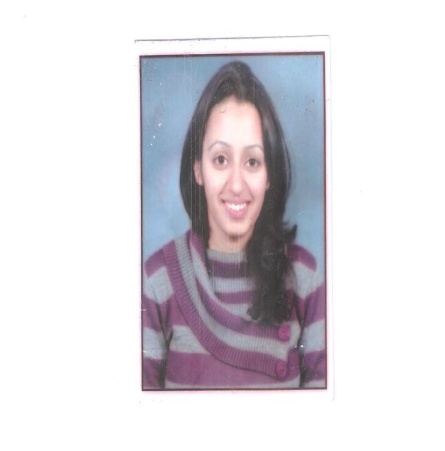 NAME:     Dr SYLVIE SHARMAAGE:         26 yrsDOB:         21.12.1989Permanent Address:	House No-6, Block 2				Type 4, Richmond,                                                 Shimla-17101Present address:-               E-8, 2nd floor, GK-2 ENCLAVE                                                NEW DELHI-110048Contact No:			+91-7042233618Email id:       		sylvie30889@gmail.com/drsylviesharma@yahoo.comBronze medalist in Oral Medicine & RadiologyNational Best Speaker by Ministry of Youth and Parliamentary AffairsDistinction  Merit holder in English in Senior Secondary by CBSESucceeded in negotiating with the State Government of Punjab as the head of the Association of Dental InternsVolunteer 										Oct 2013….Oral health Check up Camp, Jawahar Navodaya VidyalyaPatiala, PunjabORGANIZER- 67TH INDIAN DENTAL CONFERENCE 21-23 FEB 2014, HYDERABADReading, teaching, exploring new frontiers and interacting with people from all walks of life.Special Skills:Competent In MS Office Applications (Word, Power Point, Excel and Access) & Tally 9.0, SPSS16, QUANTUM GIS 1.8Brief Description About Myself: -I am a dentist by profession with a strong inclination towards the development sector. My passion for serving the community at large prompted me to pursue a course in rural development. I have been associated with many NGO’s right throughout my career. I have volunteered with them to organize free oral health check up camps, blood donation camps and other Awareness Drives.I believe in achieving goals set before me, and as someone who should be recognized for his work on the lines of professionalism and work etiquette. I’m equally skilled in collaborating across functional staff teams, senior directors and top management. I’m a good communicator and proficient team player and leader. I am a highly motivated individual who strives to achieve what is set before me. In addition to my single minded focus to be a thorough professional, I’m also open to new challenges which reiterate that I would thrive in high-pressure environments. Current Salary : 4 lacs p.aExpected Salary : 4.5-6lacs p.aReferences:Dr Amit Sachdeva, Director, Axiss Dental Pvt Ltd.Mr Ravibabu Manchala, ADVISOR, AAJEEVIKA SKILLS, NRLM, GOI. Email id: ravibabunird@gmail.comMr Ashish Malhotra, Sr.VicePresident, Shri Ram New Horizons LTD. Email id: ashish.malhotra@nhindia.comI do hereby declare all the above information presented is true to the best of my knowledge.Place:Delhi							                        Signature,Date:31/3/2016							Dr.Sylvie SharmaEducationEducationEducationEducationEducationSTD/CourseSchool/College NameBoard/UniversityYear of Passing%XJNV PatialaCBSE200589XIIJNV PatialaCBSE200782BDSGovernment  Dental College, Patiala, PunjabBFUHS, Faridkot, Punjab201363Post Graduate Diploma in Rural Development Man(PGDRDM)M.Phil (Hospital & Health Systems Management)National Institute of Rural Development (NIRD), HYDERABADBITS,PILANIMoRDBITSDec 2014Pursuing80                                                                 Internship                                                                  Internship                                                                  Internship OrganizationDurationPositionMata Kausalya Charitable hospital                                                                                  Jan 2013 Jan 13 -Feb 13Dental OfficerRural Development Programmes in Villages in AP15 Days Jul 14Research AssistantField and project work covering the essentials of rural economy; rural organizations; micro-finance;; livelihoods; rural product marketing; infrastructure; social sector services(- Health,sanitation,PRI’s)
Aajeevika Skills,NRLM,GOIAajeevika BureauAug 14- Oct 14Project Assistant   :To prepare Standard Operating Procedures(SOP)  for Migration Support Centers.To draft guidelines for establishing Migration Support Centers.Volunteered as a dental practitioner in their health initiative: Amrit Health Clinic.Social mobilization and capacity building among the rural people for the health initiative as a part  of organization goalsIntegrated Institute for Rural Development, SHIMLAJan 15 - Feb 15Project Officer (Public Health & Women Empowerment)                                                                WORK  EXPERIENCE                                                                WORK  EXPERIENCE                                                                WORK  EXPERIENCEOrganizationDurationPositionAXISS DENTAL PVT.LTDOCT 15- ContdFeb 15 - Aug 15DENTAL SURGEON: The responsibilities of this position include looking into the administration and working of the clinic as well as the overall clinical practice at the centre.Involvement in Axiss administrative projectsMaintain consistent performance with quality control protocolsTo undertake inductions for doctors as well as support staffOrganize various seminars, Awareness Camps,Free Dental check up camps in schools and corporatesCENTER-INCHARGE     : I am heading a Training Center in Bhuvaneshwar for ROSHNI which is a government project which trains individuals from the naxal affected districts of Odisha in the Home and Health Care sector.KRR:-Monitoring the training and providing requisite assistance to the candidates, faculty, mobilizers  & other capacity building staff. Responsible for mobilization, implementation, monitoring and reporting of the project as per project guidelines (DDU-GKY Aajeevika Skill development Project). Devise the plan of action for proper execution of all activities. Guide and lead a team of field workers for effective implementation of the project. Liaise closely with local/government bodies, training partners and industries in relation to work and represent the organization in coordination and review meetings and create a stronghold of the project in the covered area. Responsible for coordination of all project related activities within the team and in the field to achieve project target within given time frame and adhere to deadlines specified by the management.Kapoor Dental Clinic, The Mall, ShimlaJul 13 - Dec 13Dental OfficerAchievementsPosition of ResponsibilityPosition of ResponsibilityChief  Secretary, Association of Dental Interns, PunjabRepresented the Interns of all the State Dental Colleges while negotiating with the state governmentClass Representative2008-12 Bridging the gap between the management, faculty and the students.Positions undertaken as a VolunteerHobbies & Interest